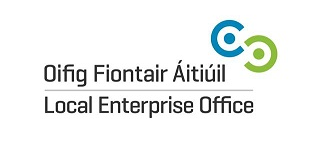 Local Enterprise Office Louth Call for Applications Showcase Ireland 2019Showcase Ireland 2019, Ireland’s Creative Expo, showcasing Ireland’s leading makers and designers, will take place from Sunday 20th to Wednesday 23rd January 2019 at the RDS, Ballsbridge, Dublin. See www.showcaseireland.com for more information.In 2019 Local Enterprise Office Louth will take three individual stands in the LEO Pavilion which features first time and emerging exhibitors.Local Enterprise Office Louth is offering places to a combination of first time exhibitors and those who may have exhibited at Showcase Ireland before. Participants must be running their own craft/design/creative business in County Louth. Showcase Ireland is a Trade Fair, and those who wish to apply should fully understand and be prepared, willing and able to deal with the wholesale aspect of a Trade Fair. Please look at the exhibitor categories on the Showcase Ireland website to check that this is the right trade fair for your products.Training will be provided by LEO Louth to those who are selected which will prepare exhibitors for Showcase Ireland 2019.  Applicants will also need to be available for the briefing by the Showcase organisers on Wednesday 10th October 2018 at the Crowne Plaza Blanchardstown. Participation in this training is a requirement of exhibiting on the Local Enterprise Office Louth stand.Individual spaces on the stands and the pre-event training are worth over €3,000 (includes electricity and lights) for 4 days exposure. Selected participants will be charged a subsidised rate of €750. All Applications will be subject to a Selection Process.  Selection will be made on the Application Form and Supporting Materials alone.If you would like to apply please complete the enclosed APPLICATION FORM and return it with together with product portfolios including indicative wholesale prices and other relevant materials to applications@leo.louthcoco.ie or to LEO Louth, Town Hall, Crowe Street Dundalk by Thursday May 17th. Applications arriving after this date will not be accepted.If you have any queries, or need more information, please do not hesitate to contact the LEO office on 1890 202 303. IMPORTANT: Please include product photos or service marketing materials with your application – Closing date May 17th  2018For Office Use:Name of Business:Contact Person:Contact Person:Business Address:No. of Employees:No. of Employees:No. of Employees:No. of Employees:Telephone:Telephone:Mobile:Mobile:Website:Email:Email:Social Media Account Handles:Social Media Account Handles:Social Media Account Handles:Facebook:Facebook:Instagram:Instagram:Instagram:Instagram:Instagram:Twitter:Craft/Design/Creative Discipline:Craft/Design/Creative Discipline:Craft/Design/Creative Discipline:Craft/Design/Creative Discipline:Year the company was established:                              Legal Structure:Year the company was established:                              Legal Structure:Year the company was established:                              Legal Structure:Year the company was established:                              Legal Structure:Year the company was established:                              Legal Structure:Year the company was established:                              Legal Structure:Year the company was established:                              Legal Structure:Year the company was established:                              Legal Structure:Year the company was established:                              Legal Structure:Year the company was established:                              Legal Structure:Year the company was established:                              Legal Structure:Brief Description of Your Business:Brief Description of Your Business:Brief Description of Your Business:Brief Description of Your Business:Brief Description of Your Business:Brief Description of Your Business:Brief Description of Your Business:Brief Description of Your Business:Brief Description of Your Business:Brief Description of Your Business:Brief Description of Your Business:Statement – Why Showcase? Please indicate why attending Showcase 2019 will benefit your business:Statement – Why Showcase? Please indicate why attending Showcase 2019 will benefit your business:Statement – Why Showcase? Please indicate why attending Showcase 2019 will benefit your business:Statement – Why Showcase? Please indicate why attending Showcase 2019 will benefit your business:Statement – Why Showcase? Please indicate why attending Showcase 2019 will benefit your business:Statement – Why Showcase? Please indicate why attending Showcase 2019 will benefit your business:Statement – Why Showcase? Please indicate why attending Showcase 2019 will benefit your business:Statement – Why Showcase? Please indicate why attending Showcase 2019 will benefit your business:Statement – Why Showcase? Please indicate why attending Showcase 2019 will benefit your business:Statement – Why Showcase? Please indicate why attending Showcase 2019 will benefit your business:Statement – Why Showcase? Please indicate why attending Showcase 2019 will benefit your business:Additional Information that might be of interest to media, eg awards, exports?Additional Information that might be of interest to media, eg awards, exports?Additional Information that might be of interest to media, eg awards, exports?Additional Information that might be of interest to media, eg awards, exports?Additional Information that might be of interest to media, eg awards, exports?Additional Information that might be of interest to media, eg awards, exports?Additional Information that might be of interest to media, eg awards, exports?Additional Information that might be of interest to media, eg awards, exports?Additional Information that might be of interest to media, eg awards, exports?Additional Information that might be of interest to media, eg awards, exports?Additional Information that might be of interest to media, eg awards, exports?Signature:Signature:Signature:Signature:Signature:Signature:Signature:Signature:Signature:Signature:Signature:LEO Contact Details:Name:Email: